Temat:  Etyn – przedstawiciel alkinów.Na podstawie podręcznika str.126 – 129 uzupełnij kartę pracy.Uzupełnij opis schematu przedstawiającego otrzymywanie etynu – skorzystaj z podanego równania reakcji chemicznej. Zapisz nazwy substratów i produktów.CaC2 + 2 H2O → C2H2 +Ca(OH)2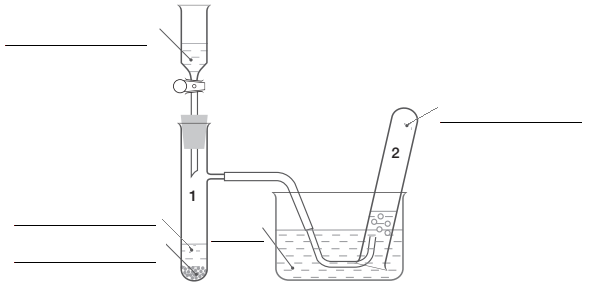 Uzupełnij tabelę. Wpisz właściwości etynu.Napisz równanie reakcji chemicznej i uzgodnij współczynniki stechiometryczne na podstawie słownego zapisu przebiegu reakcji.Reakcja spalania niecałkowitego etynu: etyn + tlen → węgiel + woda________________________________________________________________________________________________________________________Reakcja przyłączania do etynu chloru: etyn + chlor          dichloroetenDichloroetan + chlor         tetrachloroetan…………………………………………………………………………………………………………………………………………………………………………………………………………………………………………….Jak praktycznie odróżnisz etyn od etanu – jakiej substancji można użyć i jaki będzie rezultat?………………………………………………………………………………………………………………………………………………………Zadanie 7/130Wyniki swojej pracy przyślij na adres mailowy do 08.04.2020r.Stan skupieniaBarwaZapachRozpuszczalność w wodzieReaktywność chemiczna – ulega reakcjom:• spalania _____________________
• spalania _____________________
• przyłączania (_____________________), np. _____________________• _____________________Nazwa zwyczajowa